Speiseplan für Euch vom 24.04.2023 – 27.04.2023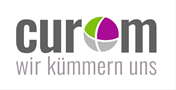 TagMenü 1VegetarischDessertMontagHot Dog Brötchen aGeflügel Wiener Würstchen  2,3,4,8,iRemoulade und Ketchupsiehe Verpackung Gurkenscheiben süß-sauer 10 Röstzwiebeln afrische Salatauswahl am BuffetHot Dog Brötchen aVegetarische Wiener Würstchen  2,3,4,8,iRemoulade und Ketchupsiehe Verpackung Gurkenscheiben süß-sauer 10 Röstzwiebeln afrische Salatauswahl am BuffetButtermilchMangoe,gDienstagknusprige Fischfrikadellea,d,k,,aus fein zerkleinertem Seefisch  Zitronen- Buttersoße gVollkorn Reis          frische Salatauswahl am Buffetsaftiger Maisbratling in Cornflakes Panade a,c,f,i Zitronen-Buttersoße g Vollkorn Reis frische Salatauswahl am Buffetfrische HonigmeloneMittwochLasagne Bolognese „italienische Art“mit  Rindfleischsoße, Nudelplatten, Bechamelsoße, und Käse  a,c,g,ifrische Salatauswahl am BuffetGemüselasagne a,c,g,i (Teigplatten mit Hartweizengrieß,  Tomatensoße, Gemüsesoße und Käse)frische Salatauswahl am Buffetfrisches Obst der Saison DonnerstagRinder - Geflügelfrikadelle 4,8,a,c,f,g,iBratensoße a,iFingermöhren iKartoffelpüree g,ifrische Salatauswahl am BuffetFrikadelle von Hirse, 
Möhren und Weizen  a,c,f,iSpinat Soße a,g,i Fingermöhren i
Kartoffelpüree g,i Pudding mit Vanillegeschmackim Becher Allergene siehe Verpackung am LebensmittelFreitagSie können täglich als Alternative zum Dessert auch aus unserem Obstkorb auswählen  Zusatzstoffe: 1. mit Farbstoff; 2. mit Konservierungsstoff; 3. mit Antioxidationsmittel; 4. mit Geschmacksverstärker; 5. geschwefelt; 6. geschwärzt; 7. gewachst; 8. mit Phosphat; 9. mit Milcheiweiß; 10. mit Süßungsmittel; 11. mit einer Zuckerart und Süßungsmittel; 12. Verwendung von Tafelsüße, z. B. Sorbit; 13. Verwendung von Aspartam; 16. koffeinhaltig; 19. StärkeAllergene: a. Gluten haltiger Weizen und Weizenerzeugnisse; Krebstiere und Krebstiererzeugnisse; c. Eier und Eierzeugnisse; d. Fisch und Fischerzeugnisse; e. Erdnüsse und Erdnusserzeugnisse; f. Soja und Sojaerzeugnisse; g. Milch und Milcherzeugnisse inkl. Laktose; h. Schalenfrüchte und Produkte; i. Sellerie und Sellerieerzeugnisse; k. Senf und Senferzeugnisse; l. Sesam und Sesamerzeugnisse; 
m. Schwefeloxid und Sulfit; n. Weichtiere und Weichtiererzeugnisse; o. Lupinen und LupinenerzeugnisseZusatzstoffe: 1. mit Farbstoff; 2. mit Konservierungsstoff; 3. mit Antioxidationsmittel; 4. mit Geschmacksverstärker; 5. geschwefelt; 6. geschwärzt; 7. gewachst; 8. mit Phosphat; 9. mit Milcheiweiß; 10. mit Süßungsmittel; 11. mit einer Zuckerart und Süßungsmittel; 12. Verwendung von Tafelsüße, z. B. Sorbit; 13. Verwendung von Aspartam; 16. koffeinhaltig; 19. StärkeAllergene: a. Gluten haltiger Weizen und Weizenerzeugnisse; Krebstiere und Krebstiererzeugnisse; c. Eier und Eierzeugnisse; d. Fisch und Fischerzeugnisse; e. Erdnüsse und Erdnusserzeugnisse; f. Soja und Sojaerzeugnisse; g. Milch und Milcherzeugnisse inkl. Laktose; h. Schalenfrüchte und Produkte; i. Sellerie und Sellerieerzeugnisse; k. Senf und Senferzeugnisse; l. Sesam und Sesamerzeugnisse; 
m. Schwefeloxid und Sulfit; n. Weichtiere und Weichtiererzeugnisse; o. Lupinen und LupinenerzeugnisseZusatzstoffe: 1. mit Farbstoff; 2. mit Konservierungsstoff; 3. mit Antioxidationsmittel; 4. mit Geschmacksverstärker; 5. geschwefelt; 6. geschwärzt; 7. gewachst; 8. mit Phosphat; 9. mit Milcheiweiß; 10. mit Süßungsmittel; 11. mit einer Zuckerart und Süßungsmittel; 12. Verwendung von Tafelsüße, z. B. Sorbit; 13. Verwendung von Aspartam; 16. koffeinhaltig; 19. StärkeAllergene: a. Gluten haltiger Weizen und Weizenerzeugnisse; Krebstiere und Krebstiererzeugnisse; c. Eier und Eierzeugnisse; d. Fisch und Fischerzeugnisse; e. Erdnüsse und Erdnusserzeugnisse; f. Soja und Sojaerzeugnisse; g. Milch und Milcherzeugnisse inkl. Laktose; h. Schalenfrüchte und Produkte; i. Sellerie und Sellerieerzeugnisse; k. Senf und Senferzeugnisse; l. Sesam und Sesamerzeugnisse; 
m. Schwefeloxid und Sulfit; n. Weichtiere und Weichtiererzeugnisse; o. Lupinen und LupinenerzeugnisseZusatzstoffe: 1. mit Farbstoff; 2. mit Konservierungsstoff; 3. mit Antioxidationsmittel; 4. mit Geschmacksverstärker; 5. geschwefelt; 6. geschwärzt; 7. gewachst; 8. mit Phosphat; 9. mit Milcheiweiß; 10. mit Süßungsmittel; 11. mit einer Zuckerart und Süßungsmittel; 12. Verwendung von Tafelsüße, z. B. Sorbit; 13. Verwendung von Aspartam; 16. koffeinhaltig; 19. StärkeAllergene: a. Gluten haltiger Weizen und Weizenerzeugnisse; Krebstiere und Krebstiererzeugnisse; c. Eier und Eierzeugnisse; d. Fisch und Fischerzeugnisse; e. Erdnüsse und Erdnusserzeugnisse; f. Soja und Sojaerzeugnisse; g. Milch und Milcherzeugnisse inkl. Laktose; h. Schalenfrüchte und Produkte; i. Sellerie und Sellerieerzeugnisse; k. Senf und Senferzeugnisse; l. Sesam und Sesamerzeugnisse; 
m. Schwefeloxid und Sulfit; n. Weichtiere und Weichtiererzeugnisse; o. Lupinen und Lupinenerzeugnisse